ЗНАКИ«К своим знакам»Цель: Закрепить представления детей о дорожных знаках, развивать внимание, логическое мышление, сообразительность, ориентировку в пространстве.Материалы: дорожные знакиХод игры: Дети делятся на группы по 5-7 человек, берутся за руки, образуя круги. В середину каждого круга входит водящий со знаком и объясняет его значение. По сигналу, играющие расходятся по площадке. Водящие в это время меняются местами и знаками. По команде дети должны быстро найти свой знак встать в круг. Водящие держат знаки над головой.  «Угадай знак»Цель: Закрепить представления детей о дорожных знаках, развивать внимание, зрительную память.Материалы: Набор дорожных знаков, жетоныХод игры: Все изученные знаки расставляют на расстоянии друг от друга. Воспитатель зачитывает словесное описание того, что обозначает тот или иной знак. Дети должны подбежать к нужному знаку. Дети, правильно выбравшие знак, получают жетон. В концу игры подсчитывают у кого сколько жетонов и определяют победителей.«Повороты» (малой подвижности)Цель: Закрепить представления детей о дорожных знаках, ориентировку в пространстве (право-лево), развивать логику и сообразительность. Материалы: Дорожные знаки «Движение прямо», «Движение направо», «Движение налево», рули.Ход игры: Дети строятся в шеренгу лицом к воспитателю. Если игра проводится подгруппой из 6 человек, то детям раздаются рули. У воспитателя знаки: «Движение прямо», «Движение направо», «Движение налево».
Если воспитатель показывает знак «Движение прямо», то дети делают один шаг вперед, если знак «Движение направо» — дети, имитируя поворот руля, поворачивают направо, если знак «Движение налево» — дети, имитируя поворот руля, поворачивают налево.СВЕТОФОР«Сигналы светофора»Цель: Развивать сообразительность, быстроту реакции, внимание, зрительное восприятие, воспитывать доброжелательное отношение к сверстникам, согласованность и сотрудничество.Материалы: Мешочек с мячами красного, желтого, зеленого цветов, стойки.Ход игры: На площадке от старта до финиша расставляются стойки. Играющие каждой команды встают друг за другом цепочкой у стойки старта и кладут руки на плечи впереди стоящему. В руках у ведущего игры мешочек. Капитаны по очереди опускают руку в мешочек и достают по одному шару. Если капитан достал красный или желтый шар, то команда стоит на месте; зеленый- передвигается к следующей стойке. Чья команда быстрее придет к финишу, та и выиграла. «Стоп — Идите»Цель: Закрепить знание сигналов светофора, умение двигаться по сигналу, развивать внимание.Материалы: Светофор.Ход игры: Дети игроки располагаются по одну сторону помещения, а водящий с пешеходным светофором в руках — по другую.
Игроки по сигналу светофора «Идите» начинают двигаться в сторону водящего. По сигналу «Стоп» замирают. По сигналу «Идите» продолжаю движение. Тот, кто первым достигнет водящего, побеждает и занимает его место. Двигаться игроки могут бегом или в небольших помещениях «лилипутиками», переставляя ногу на длину ступни пятка к носку. «Зажги светофор»Цель: Закрепить умение действовать по сигналу, развивать умение работать в команде, поддерживать друг друга.Материалы: Воздушные шарики или мячи Ход игры: Капитан получает 3 воздушных шара (можно мячи) красного, желтого, зеленого цвета и по сигналу перебрасывает по 1 дальше. Когда шар дойдет до последнего игрока, тот поднимает его вверх- зажжен 1 красный сигнал. Капитан может передать следующий шар. Выигрывает та команда, которая быстрее зажжет все 3 сигнала.ПЕШЕХОДНЫЙ ПЕРЕХОДИгра « Зебра» ( на время и точность исполнения).Цель: Напомнить детям что такое «зебра» и как правильно переходить дорогу. Закреплять умение быстро и точно выполнять задание, развивать командный дух. Материалы: Полосы белой бумаги или картонаХод игры: Всем участникам в каждой команде, кроме последнего, раздается по полоске белой бумаги (картона). Первый участник кладет полосу, встает на нее и возвращается к команде. Второй шагает строго по полосе, кладет свою « ступеньку» зебры и возвращается обратно. Последний участник шагает по всем полоскам, возвращаясь, собирает их.«Ловкий пешеход»Цель: Развивать глазомер, ловкость, внимание, упражнять  в метании мяча правой рукой на ходуМатериалы: Плоское вертикальное изображение светофора с прорезанными круглыми отверстиями на месте фонарей (диаметр вдвое больше мяча), резиновый или пластмассовый мяч, «зебра» (на улице можно нарисовать мелом, в помещении использовать коврик с полосками)Ход игры: Пешеходы по очереди переходят перекресток. Чтобы перейти, нужно на ходу забросить мяч в зеленый глазок светофора. Попал в красный  - выбываешь,  попал в желтый – бросаешь еще раз. Затем можно переходить дорогу строго по зебре. Игра-аттракцион «Внимание, пешеход!»Цель: Развивать внимательность, закреплять знание сигналов светофора, отрабатывать правильность перехода дороги. Ход игры: Для проведения этой игры нужны три жезла, покрашенные в три цвета светофора.
Регулировщик – воспитатель – показывает ребятам, выстроившимся перед ним в шеренгу, попеременно один из трех жезлов. Участники игры при виде красного жезла делают шаг назад, при виде желтого – стоят, при виде зеленого  - два вперед. Побеждает тот, кто ни разу не ошибся. «Будь внимательным»(малой подвижности)Цель: активизировать процессы мышления, внимания, закрепить знания детей о правилах дорожного движения. Учить действовать по сигналу.Материалы: Кольца или круги, имитирующие рульХод игры: Дети встают в круг, регулировщик – в центр круга. Дети запоминают, что и когда надо делать. Идут по кругу и внимательно слушают сигналы регулировщика дорожного движения. По сигналу: «Светофор!» — стоим на месте; по сигналу: «Переход!» — шагаем; по сигналу: «Автомобиль!» — держим в руках руль.ПРОФЕССИИ«Автоинспектор и водители» (малой подвижности)Цель: Активизировать процессы мышления, внимания, закрепить знания детей о правилах дорожного движения.Материалы: Стул на каждого игрока; ножницы; дорожные знаки; водительские удостоверения (прямоугольники из картона).Ход игры: В игре участвуют 5—6 человек.На площадке для игры проводят мелом 4—5 параллельных линий, означающих этапы движения. Игроки(водители) ставят свои машины (стулья) за последней линией и рассаживаются на них. 
     У водителей имеются водительские удостоверения. С противоположной стороны площадки лицом к водителям садится автоинспектор с табличками дорожных знаков и ножницами в руках. Эти ножницы нужны для просечки прав у шофера-нарушителя. Автоинспектор поочередно показывает водителям дорожные знаки. Водитель, правильно объяснивший, что предписывает данный знак, продвигается до следующей черты. Водитель, не сумевший объяснить это, получает прокол(ножницами отрезается уголок прав шофера) и замечание автоинспектора, его машина остается на месте. Игрок, получивший четыре прокола, выбывает из игры. Водитель, прошедший все этапы без замечаний, становится автоинспектором, автоинспектор — водителем. Игра повторяется. Выбывшие из игры водители получают новые талоны прав шофера и включаются в игру. 22«Запомни сигналы регулировщика»Цель: Напомнить детям о профессии регулировщика, объяснить значения знаков, развивать умение действовать по сигналу, ориентироваться в пространстве.Подготовка:
Здесь на посту в любое время
Стоит знакомый постовой.
Он управляет сразу всеми,
Кто перед ним на мостовой.
Никто на свете так не может
Одним движением руки
Остановить поток прохожих
И пропустить грузовики.Материалы: Флажки Дети делятся на команды. В каждой из них выбирают капитана. Капитаны располагаются за стартовыми линиями – одна напротив другой. Расстояние между командами 20-30 м.
Посередине площадки, между двумя линиями, которые ограничивают полосу шириной 2-3 м,  в шахматном порядке раскладывают флажки. 
Содержание игры.  По сигналу регулировщика дорожного движения (красный свет – руки вытянуты в стороны или опущены – стой; желтый свет – правая рука с жезлом перед грудью  -приготовится; зеленый свет – регулировщик к пешеходам боком, руки вытянуты в стороны или опущены - иди) игроки быстро подбегают к флажкам по команде регулировщика дорожного  движения дети возвращаются на места, быстро строятся в шеренгу. Капитаны собирают и подсчитывают флажки, принесенные их игроками. За каждый флажок начисляется одно очко. Побеждает команда, набравшая больше очков.
Правила игры:
Во время перебежки игроку разрешается собирать любое количество флажков, лежащих на земле.
запрещается отнимать флажки друг у друга.
За линии, ограничивающие место для флажков, заступать нельзя.
Капитаны команд играют на равных  правах со всеми «Сдаем на права шофера» (малой подвижности)Цель: Напомнить детям о профессии шофера и автоинспектора, закрепить знание дорожных знаковМатериалы: Жетоны, дорожные знакиХод игры: В игре участвуют 5-7 человек: автоинспектор и водители. Играющие выбирают водящего (автоинспектора). Ему даются дорожные знаки (из набора «Настенные дорожные знаки»), на обратной стороне знака написано его значение. Автоинспектор показывает дорожные знаки (знакомые учащимся), поочередно меняя их, а водители объясняют значение знаков. За правильный ответ они получают очко (выдается цветной жетон, кусочек картона). В конце игры подсчитывается, кто из водителей получил большее количество жетонов. Ему присуждается звание шофера 1 класса, другим соответственно шофера 2 и 3 класса.
Игрок, первое место, становится автоинспектором.
Игра повторяется.ТРАНСПОРТ «Цветные автомобили»Цель: Упражнять детей в умении реагировать на цвет, развиваем внимание, закрепляем Правила дорожного движения.Подготовка к игре:Материалы: Цветные рули; сигналы (картонные кружки), которые соответствуют цвету рулей.Ход игры: Дети размещаются вдоль стены или по краю площадки. Они автомобили. Каждому дается руль разного цвета. Ведущий стоит лицом к играющим с сигналами такого же цвета как рули.Ведущий поднимает сигнал определенного цвета. Дети, у которых рули такого же цвета выбегают. Когда ведущий опускает сигнал, дети останавливаются и идут в свой гараж. Дети во время игры гуляют, подражая автомобилям, соблюдая ПДД. Затем ведущий поднимает флажок другого цвета, и игра возобновляется.Ведущий может поднимать один, два или три сигнала одновременно, и тогда все автомобили выезжают из своих гаражей. Если дети не заметят, что сигнал опущен, зрительный сигнал можно дополнить словесным: «Автомобили (называет цвет), остановились». Ведущий может обойтись одним словесным сигналом: «Выезжают синие автомобили»,«Синие автомобили возвращаются домой». «Такси» (бег)Цель: Учить детей двигаться вдвоём, соразмерять движения друг с другом, менять направления движения; быть внимательным к партнёрам по игре. Уточнить представление о транспорте и правила поведения в общественном транспорте.Материалы: обручи большого диаметра (один обруч на двух игроков); Свисток.Ход игры: Дети становятся в обруч: один – у передней стороны обода, другой – у задней, лицом за первым. Первый ребёнок – водитель такси, второй – пассажир. Они бегают по площадке или по дорожке. Через некоторое время (по свистку) меняются ролями. «Автобусы» (быстрая ходьба)Цель: формировать умение ходить друг за другом небольшими группами. Уточнить представление о транспорте и правила поведения в автобусе, учить действовать сообща.Материалы: Цветные флажки на подставке (по одному на команду); рули (по одному на команду), свистки (по одному на команду).Ход игры: Дети делятся на «Автобусы» (команды), в каждом «автобусе» выбирается водитель. «Автобусы» — это команды детей «водитель» и «пассажиры». В 6-7 м от каждой команды ставят флажки.По команде «Марш!» первые игроки – водители (с рулями в руках) быстрым шагом (бежать запрещается) направляются к своим флажкам, огибают их и возвращаются в колонны, где к ним присоединяются вторые по счету игроки, и вместе они снова проделывают тот же путь и т. д. Играющие держат друг друга за локти. Когда автобус (передний игрок – «водитель»)возвратится на место с полным составом пассажиров, он должен подать сигнал свистком. Выигрывает «Грузовики»Цель: Развивать чувство равновесияМатериалы: Рули, мешочки с песком для каждого участника команды, две стойки.Ход игры:Играющие делятся на команды.
Первые участники команд держат в руках руль, на головы им помещается мешочек с песком – груз. После старта участники обегают вокруг своей стойки и передают руль и груз следующему участнику. Побеждает команда, первой выполнившая задание и не уронившая груз.Муниципальное дошкольное образовательное учреждение детский сад № 92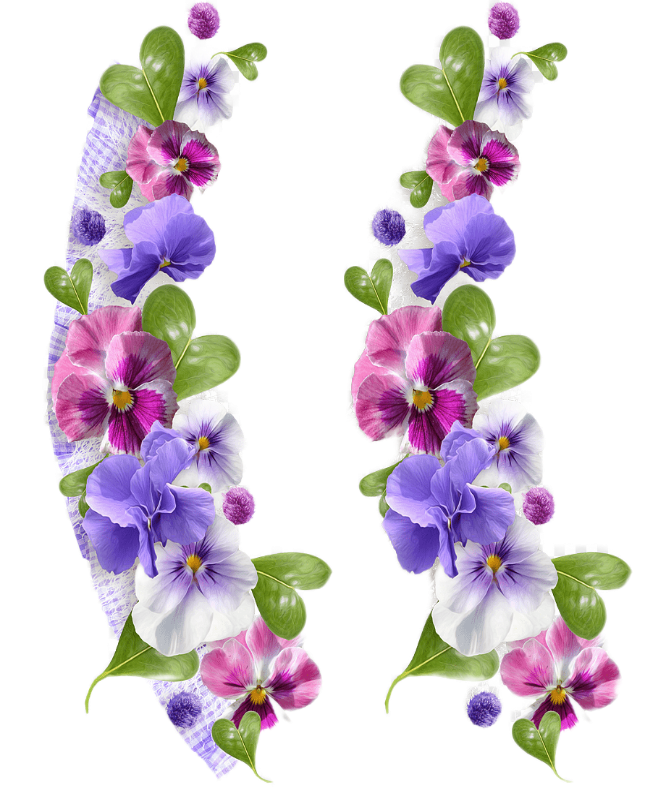 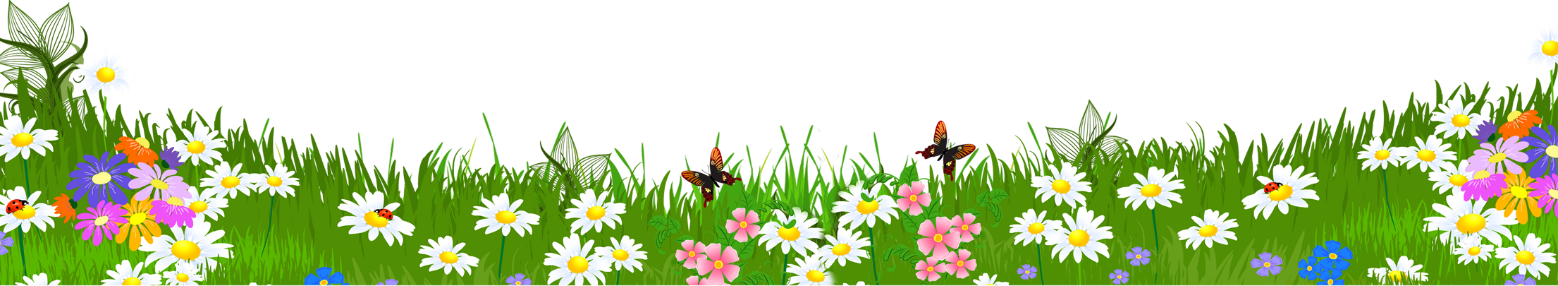 Картотека подвижных игр по ПДД для детей дошкольного возраста 6-7 лет 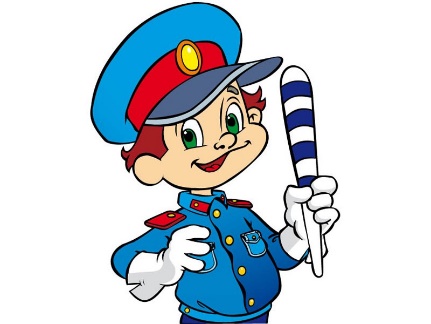 